Prinsenstraat 17 – 19      1850 GrimbergenT. 02 270 94 80     F. 02 270 91 40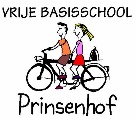 secretariaat@vbs-prinsenhof.beGrimbergen, 24 juni 2019Benodigdheden eerste leerjaarBeste ouders,Op de onderstaande lijst staan de materialen vermeld die uw kind volgend schooljaar in het eerste leerjaar nodig heeft. Een aantal van deze materialen zijn verbruiksmaterialen (categorie I). Dit betekent dat uw kind bij het begin van het schooljaar dit materiaal eenmalig krijgt. Bij verlies of bij stukgaan van deze materialen zorgen de ouders voor vervanging.Een tweede categorie materialen zijn gebruiksmaterialen die in de klas in voldoende mate aanwezig zijn voor alle leerlingen. Bij verlies of beschadiging zullen de materialen via de schoolrekening aangerekend worden aan de ouders.Een aantal materialen worden volledig door de ouders bekostigd. Deze materialen vindt u in categorie III.Categorie I (verbruiksmaterialen): Deze materialen ontvangen de leerlingen bij het begin van het schooljaar. (Dit materiaal blijft steeds in de klas)Een schrijfpotlood + gomEen blauwe en groene balpenKleurpotlodenEen lijmstiftDeze materialen ontvangen de leerlingen eenmalig bij het begin van het schooljaar. (Dit materiaal gaat geregeld mee naar huis)Een rapportmapToetsenmap Een schoolagendaSchriften en werkboekenKartonnen heen en weer map (de kinderen krijgen dit schooljaar een kartonnen map, u hoeft dus zelf geen map te voorzien!)Categorie II (gebruiksmaterialen):Deze materialen zijn voorhanden in de klas. Bij verlies of beschadiging worden ze aangerekend via de schoolrekening. Leesboeken en ‘veilig en vlot’Een schaar/ latEen doos om schrijfgerief en materiaal in op te bergenCategorie III:Deze materialen zijn noodzakelijk en worden door de ouders bekostigd.Een stevige schooltas die gemakkelijk recht blijft staan (geen rugzak, liefst voorgevormd)1 DIKKE map met 2 ringen (A4-formaat) – rug 4 cm, zonder hendelsysteem3 plastiek hoesjes om in de ringmap te steken (steek ze al in de ringmap!)Een slijper MET potje ( MET een grote en kleine opening)Een brooddoos, een koekendoosje. (Een goed hersluitbare drinkbus krijgt uw kind op school!) Gelieve deze begin september te voorzien van een etiket met naam en klas op.Witte turnpantoffels met bleke zool, dit mogen ook de turnpantoffels met plakkers zijn (geen sportschoenen met veters)Zwempak of -broek , badmuts en zwembril (vanaf het tweede trimester)Turnkledij van de school (deze kan u in september bestellen op het eerste bestelformulier)Turnzak en zwemzakKaftpapier (1 rolletje is voldoende) en etikettenStiften3 doosjes: 2 doosjes voor rekenkaartjes en 1 doosje voor de letters (om thuis te bewaren)1 placemat (iedereen!)Deze materialen hebt u thuis nodig:-    Schrijfpotlood + gom-    Vanaf januari: balpen!!Zorg ervoor dat je naam op alle persoonlijke spullen staat!!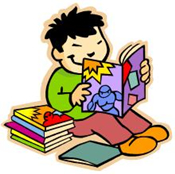 Van harte bedankt voor uw medewerking!Directie en leerkrachten Prinsenhof